PRINTING INTEGRATED WORD APPOINTMENT LETTERS FROM LEDGER(These are letters that are set up with a data source of “appointment”)Select patient from your appt ledger – do NOT retrieve patient record.Right click on name – select “print” and “integrated word appointment letter”.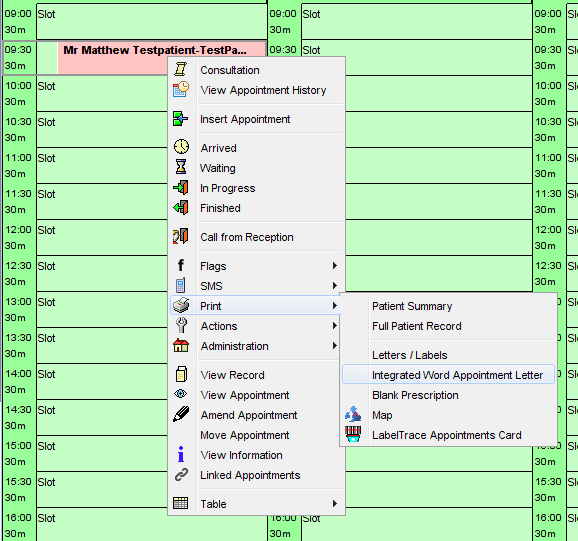 Select appropriate template from the dropdown lists.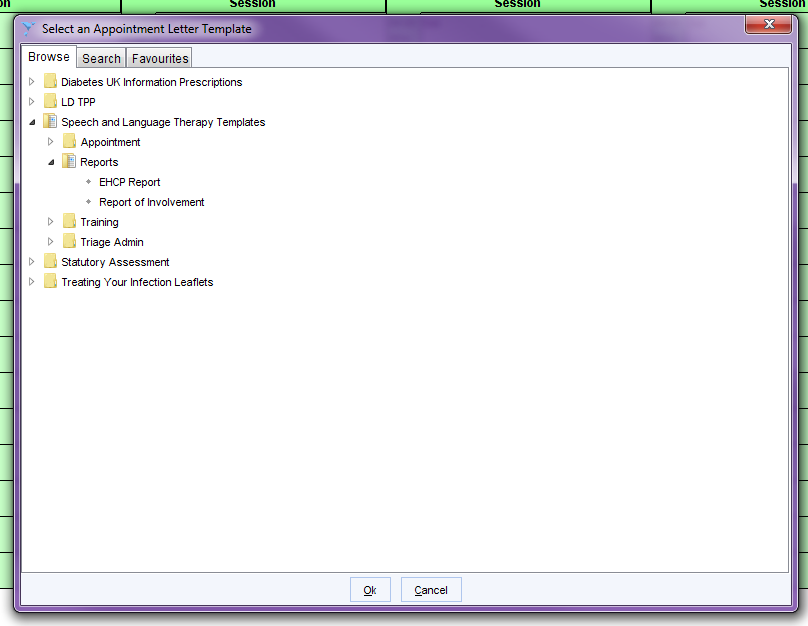 This will open the letter template in a word document which you can edit and type into.Once you are happy with the contents of the letter, select “Merge and Print”.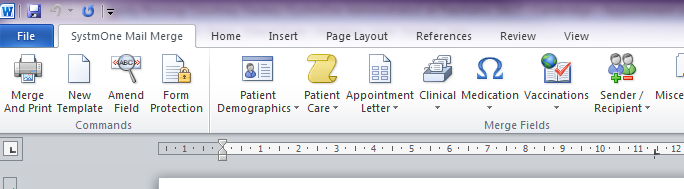 